Ask a student: Ihr individueller Unitag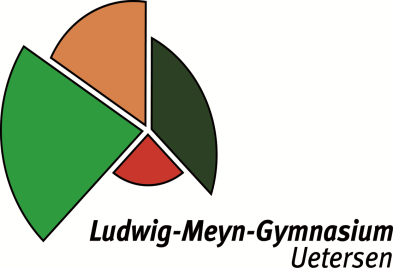 Liebe Schülerinnen und Schüler, im Rahmen der Berufs- und Studienorientierung haben Sie die Möglichkeit, Hochschulen im Rahmen Ihrer Orientierung bezüglich eines Studiums zu besuchen. Der von jeder Hochschule zumeist einmal jährlich angebotene Hochschultag hat allerdings den Nachteil, dass durch den Massenansturm von SchülerInnen aus Hamburg und dem Umland eine individuelle Beratung nicht möglich ist.Deshalb bieten wir Ihnen eine individualisierte Beratung in Zusammenarbeit mit der Christian-Albrecht-Universität Kiel (CAU) und der Leuphana-Universität Lüneburg an. Eine intensive Auseinandersetzung mit verschiedenen Fächern in Kleingruppen findet unter Anleitung eines geschulten studentischen Tutors statt. Kiel: "Ask a student: Studieren probieren!"Gemeinsam wird eine Lehrveranstaltung besucht, der Campus erkundet und eine fachspezifische Aufgabe gelöst. Alle Fragen rund um das Studieren können von den TutorInnen beantwortet werden. Jede/r SchülerIn hat die Möglichkeit, an einer solchen Veranstaltung teilzunehmen und seinen / ihren Gutschein einzulösen.Die Angebote, die laufend erweitert werden, umfassen zzt. folgende Studiengänge:AgrarwissenschaftenChemieElektro- und Informationstechnik/WirtschaftsingenieurwesenEnglisch (Anglistik/Nordamerikanistik)Französisch, Spanisch, Italienisch, Portugiesisch (Romanistik)GeographieGriechische und römische ArchäologieGeschichteKunstgeschichteLatein und Altgriechisch (Klassische Philologien)Lehramt (an Gymnasien)MathematikÖkotrophologie (Ernährungswissenschaften)PharmaziePhilosophiePhysikSoziologieSportwissenschaftLüneburg: "Meet a student"BWL  International Business Administration & EntrepreneurshipDigital mediaLehramt (an Grund-, Haupt- und Realschulen und berufsbildenden Schulen)Kulturwissenschaften Politikwissenschaft Umweltwissenschaften (nicht technisch)Wirtschaftsinformatik VolkswirtschaftslehrePsychologie Rechtswissenschaften (Unternehmens- und Wirtschaftsrecht) Environmental and Sustainability Studies Die Veranstaltungen finden für die Jahrgänge Q 1.2 und Q 2.2 voraussichtlich im Zeitraum von Mitte Mai bis Mitte Juni statt. Hierzu müssen Sie sich schriftlich auf dem unten angefügten Formular bei Herrn Koesterke anmelden. Durch diese frühzeitige Anmeldung können Ablehnungen wegen Überfüllung i. d. R. vermieden werden. Die endgültige Terminierung und die Zuweisung zu den Universitäten Kiel und Lüneburg erfolgen im März unter Berücksichtigung des Klausurenplans. Wenn eine Mindestteilnehmerzahl nicht erreicht wird, kann die Veranstaltung u. U. abgesagt werden. Ein Rechtsanspruch auf die Teilnahme an einer solchen Veranstaltung besteht nicht. Die Kosten für die Fahrt nach Kiel bzw. Lüneburg haben Sie selber zu tragen. Mit der Teilnahme an dieser Veranstaltung sind Besuche von Angeboten, die Sie sich individuell ausgesucht haben, nicht ausgeschlossen. Eine Befreiung muss bis spätestens einen Monat vor dem Veranstaltungstermin bei der Oberstufenleitung schriftlich und begründet beantragt werden. Befreiungen an Klausurterminen sind ausgeschlossen.________________________________________________________________Gutschein / Verbindliche Anmeldung z. Hd. Herrn KoesterkeName, Vorname: ____________________________________________________E-Mail-Adresse: _____________________________________________________Klasse: ____________________________________________________________Bezeichnung des Studienganges: _______________________________________